Alexandra de Suze 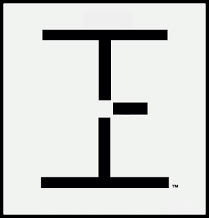 Height: 5’10”		Eyes: Dk.Brown Weight: 180	 Manager: Evelyn Francisco	Hair: Dk.Brown Phone : 718-278-8888	Evelyn.talentexpressny@gmail.com	AEA   STAGE: EDUCATION AND TRAINING: BFA Acting from Emerson College Voice: Kristin Linklater, Marsha Vleck, Mark Oswald, Pamela Kuhn, Joan Barber, James WordsworthImprov Comedy: Betsy Salkind, Nancy WalkerWorkshops/coaching with David Caparelliotis (MelCap Casting), Shakespeare and Co., Cliff Goodwin, T.M. Casamento, Nadette Stasa (commercial), Composer - Librettist Studio at New Dramatists 2007, 2011SPECIAL TALENTS: Singing (mezzo), Fife, Club Dancing, Swing Dancing, Radio, Drums, Basic Juggling, Intermediate Poi/fire Spinning, Large Scale Puppet Manipulation, Roller/ Ice Skating ,Bicycling, Writing, Basic Stage Combat, Rabblerousing/”Diva War Cry” The New MoonChristmas Rappings (’09, ’15, ’19)EnsembleMary (Lead)NY City Center Encores!Theatre at Judson Museum Pieces Queen/Multiple roles Prospect Theatre Wuthering Heights: A Romantic Musical Nellie (Lead)Theatre 5- NYCShowboat Ensemble Northshore Music Theatre- Swingtime CanteenJo (Lead)Summerfun Theatre – Montclair, NJSingle What? Female…Solo PerformerVarious venuesPirates of PenzanceKateThe Publick Theatre-Boston, MAOnce On This IslandAsaka Speakeasy Stage Co.- Boston, MA CONCERTS/READINGSRed Bucket FolliesEaster BonnetThe Ides of March ExtravaganzaReince Priebus Tried.. Mixed: Choosing SidesThe FloodA Night of Broadway StarsOfftstage Singer/presenterOffstage singer/bonnet walkerSoloistMultiple charactersSoloistEnsemble“Voice of God”Broadway Care/Equity Fights AIDSBroadway Cares/Equity Fights AIDSDon’t Tell MamaThe Kraine TheatreSymphony SpaceProspect Theatre Covenant HouseThe Broadway BashEnsemble NY City Center Encores!TELEVISION,FILM,INDUSTRIALS:Mercedes Benz Press ConferenceFlash Mob participantNew York Int’l Auto ShowSesame Street’s The Electric Co.Diner customerSesame StreetLaw and OrderLawyerNBC-TV Be Your Own HeroFlower Shop OwnerLifetime (promo)The SopranosYoung MotherHBOLaw and Order: SVUParty GuestNBC-TV